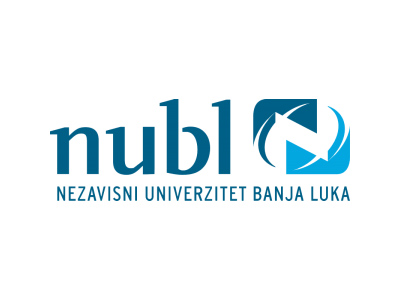 OKTOBRASKI ISPITNI ROK PEDAGOŠKI FAKULTETNASTAVNIKOKTOBARSKI ROK1.Doc. dr Mira Laketićasistent Manuela Rađević Jokić10.10.2022. - 15:302.Prof.  dr Tešo Ristićasistent Petar Zoranović13.10.2022. – 12:303.Prof. dr Obrad Lukić11.10.2022. – 10:004.Doc. dr Nedeljko Kajiš11.10.2022. – 12:005.Prof. dr Nebojša Švraka12.10.2022. – 11:306.Doc. mr Radiša Račić12.10.2022. - 14:007.Doc. dr Asim Praskićasistent Marija Tomić15.10.2022. – 10:00  8.Doc. dr Dragana Aleksićasistent Zoranović Petar10.10.2022. – 09:009.Doc. dr Bojana Markovićasistent Zoranović Petar11.10.2022. – 11:0010.Doc. dr Gordana Dukić11.10.2022. – 10:0011.Doc. dr Tanja Čolić11.10.2022. - 13:30 12.Doc. dr Dijana Đurić10.10.2022.  15:3013.Prof. dr Jasna Bogdanović Čurićasistent Ranka Kurtinović14.10.2022. – 10:0014.Prof. dr Milomir Martić13.10.2022. – 10:0015.mr Čedomir Knežević12.10.2022. – 11:00     16.Prof. dr Borka Vukajlović13.10.2022. – 10:0017.Doc. dr Marin Milutinović12.10.2022. – 10:0018.Prof. dr Jagoda Petrović13.10.2022. – 16:00 19.Doc. dr Helena Lajšić07.09.2022. – 17:0020.Doc. dr Ljiljana Čekić10.10.2022. - 11:00   21.Prof. dr Marija Burgić10.10.2022. – 16:0022.Prof. dr Gordana Nikolićasistent Stevan Šeatović14.10.2022. – 10:3023.Doc. dr Rada Rakočević14.10.2022. - 10:30 24.Prof. dr Radomir Čolaković15.10.2022. – 10:0025.Doc. dr Aleksandra Vučenović14.10.2022. – 10:0026.Prof. dr Ljubomir Zuber15.10.2022. – 10:0027.Doc. dr Rada Čokorilo13.10.2022.  11:0028.Prof. dr Marko JelićJasminka Halilović11.10.2022. – 12:0029.Doc. dr Zorana Golubović14.10.2022. – 14:00